SEMANA DEL 16 AL 20 DE NOVIEMBRE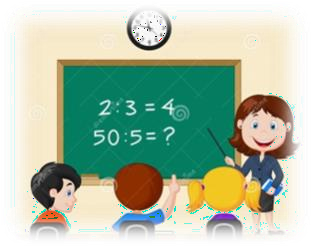 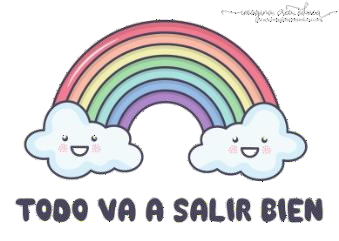 PLAN DE TRABAJOESCUELA PRIMARIA:  	TERCER GRADOMAESTRO (A) :  	NOTA: si aún no tienes los libros de textos, soló realiza las actividades del cuaderno.NOTA: es importante que veas las clases por la televisión diariamente para poder realizar tus actividades.ASIGNATURAAPRENDIZAJE ESPERADOPROGRAMA DE TVACTIVIDADESSEGUIMIENTO Y RETROALIMENTACIÓNDIA FESTIVODIA FESTIVODIA FESTIVODIA FESTIVOASIGNATURAAPRENDIZAJE ESPERADOPROGRAMA DE TVACTIVIDADESSEGUIMIENTO Y RETROALIMENTACIÓNMARTESLengua maternaUsa mayúsculas y abreviaturas en la escritura convencional de nombres y direcciones.Concluyo mi directorio personalCrea la última versión de tu directorio personal, incluye amigos, familiares y personas cercanas, revisa que utilices las siguientes características del directorio:Uso las mayúsculas cuando debo.Hago uso de abreviaciones.Tu directorio está en orden alfabético.Resuelve la evaluación de la página 36 y 37 de tu libro de español.Envía evidencias de tus trabajos al whatsApp de tu maestro (a), tienes hasta las 9:00 p.m de cada día.NOTA:	no	olvides ponerle la fecha a cadaMatemáticasRepresentación e interpretación en tablas de doble entrada, o pictogramas de datos cuantitativos o cualitativos recolectados en el entorno.Juguetes para el albergueMarina hace postres de queso para vender por rebanadas y utiliza los siguientes ingredientes al preparar la receta para un postre: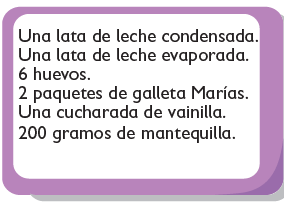 Si Marina hace 5 postres diarios, ¿cuántos gramos de mantequilla utiliza en un día?¿Cuántos huevos se necesitan para preparar los 5 postres?Si los paquetes de galletas tienen 30 galletas cada uno, ¿cuántas galletas necesita en un día?Si cada lata de leche evaporada contiene 150 gramos, ¿cuántos gramos de leche se necesitan en total para los 5 postres?trabajo y tú nombre en la parte de arriba.Formación Cívica y ÉticaReflexiona acerca de su capacidad para tomar decisiones libres con base en el respeto, aprecio y cuidado por la dignidad propia y de otras personas en situaciones escolares y comunitarias.Tomo decisiones con respetoLlena en tu cuaderno el siguiente cuadro con decisiones que tomes en tu vida diaria:Ejemplo:Analiza la página 42 y 43 de tu libro de formación.trabajo y tú nombre en la parte de arriba.Ciencias NaturalesExplica la importancia de manifestar sus emociones y sentimientos ante situaciones de riesgo para prevenir la violencia escolar y el abuso sexual.El autocuidado: cómo aprendo a cuidar de mí mismoObserva la siguiente imagen y dibuja en tu cuaderno las emociones que te ayudan a prevenir una situación de riesgo y contesta la siguiente pregunta:¿Por qué es importante expresar lo que sentimos?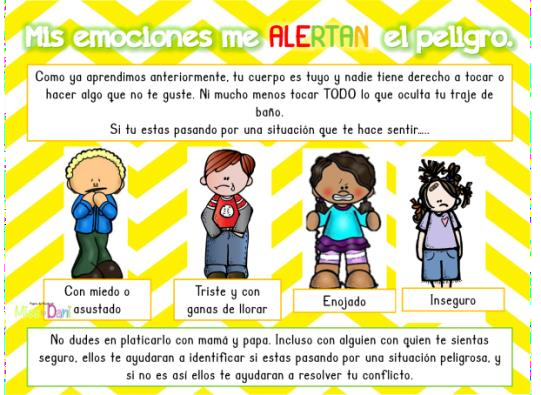 ASIGNATURAAPRENDIZAJE ESPERADOPROGRAMADE TVACTIVIDADESSEGUIMIENTO YRETROALIMENTACIÓNMIÉRCOLESMatemáticasRepresentación e interpretación en tablas de doble entrada, o pictogramas de datos cuantitativos o cualitativos recolectados en el entorno.Rendimiento al correrAnaliza la información y contesta las siguientes preguntas en tu cuaderno: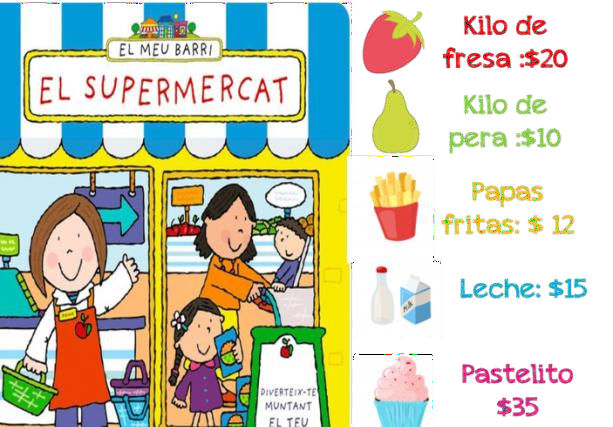 ¿Cuánto pagarías si compraras todo?Martin tiene 37 pesos ¿Qué le alcanza para comprar?Melissa compro unas papas fritas y pago con un billete de 50 ¿Cuánto recibirá de cambio?¿Cuánto pagaras por una leche y un pastel?Envía evidencias de tus trabajos al whatsApp de tu maestro (a), tienes hasta las 9:00 p.m de cada día.NOTA: no olvides ponerle la fecha a cada trabajo y tú nombre en la parte de arriba.MIÉRCOLESCiencias NaturalesExplica la importancia de manifestar sus emociones y sentimientos ante situaciones de riesgo para prevenir la violencia escolar y el abuso sexual.Me cuido y evito el acoso escolarPlatica con tu familia sobre situaciones de riesgo que hay en el hogar, en la escuela y en las calles de tu comunidad, después escríbelas en tu cuaderno.Para finalizar escribe como cuidas de ti mismo ante estas situaciones de riesgo.Lee y realiza la pagina 38 y 39 del libro de ciencias naturales.Envía evidencias de tus trabajos al whatsApp de tu maestro (a), tienes hasta las 9:00 p.m de cada día.NOTA: no olvides ponerle la fecha a cada trabajo y tú nombre en la parte de arriba.Lengua maternaConoce la función y las características gráficas de los folletos y los emplea como medio para informar a otros.Explorando y armando informaciónResponde en tu cuaderno:¿Qué son los folletos?¿Cuál es la función de un folleto? Menciona las características de un folleto.Analiza la página 38 y 39 de tu libro de español.Cívica y ÉticaReflexiona acerca de su capacidad para tomar decisiones libres con base en el respeto, aprecio y cuidado por la dignidad propia y de otras personasen situaciones escolares y comunitarias (3°).Mis emociones importan para tomar decisionesResponde en tu cuaderno:¿Cómo se pueden tomar decisiones libres y responsables?¿Qué ayuda a tomar buenas decisiones?¿Qué dificulta tomar decisiones libres?¿Cómo se toman las decisiones de mi familia?ASIGNATURAAPRENDIZAJE ESPERADOPROGRAMADE TVACTIVIDADESSEGUIMIENTO YRETROALIMENTACIÓNJUEVESCiencias NaturalesExplica la importancia de manifestar sus emociones y sentimientos ante situaciones de riesgo para prevenir la violencia escolar y el abuso sexual.Lo que siento que sí y lo que siento que no: Identifico situaciones deriesgoElabora una infografía donde propongas acciones para prevenir el abuso sexual infantil, así como la violencia escolar.Resuelve la página 40 y 41 de tu libro de ciencias.Envía evidencias de tus trabajos al whatsApp de tu maestro (a), tienes hasta las 9:00 p.m de cada día.MatemáticasRepresentación e interpretación en tablas de doble entrada, o pictogramas de datos cuantitativos o cualitativos recolectados en el entorno.La compra más barataResponde las siguientes preguntas en tu cuaderno: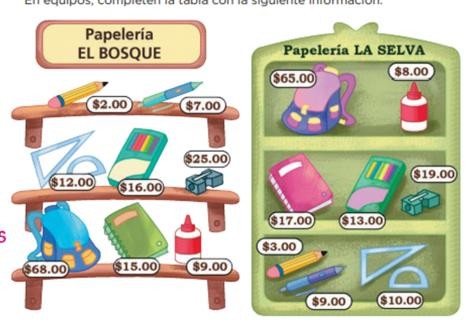 ¿Cuál de las dos papelerías tiene precios más bajos?¿Cuánto gastarías en la papelería EL BOSQUE por un lápiz, un pegamento y unas reglas?¿Cuánto gastarías en la papelería LA SELVA por un lápiz, un pegamento y unas reglas?¿Cuánto gastarías si compras todos los productos en cada papelería?NOTA: no olvides ponerle la fecha a cada trabajo y tú nombre en la parte de arriba.Lengua maternaRelata experiencias personales.Historia de la vidaEn tu cuaderno realiza una biografía de la persona que tú elijas, recuerda que la biografía es un texto que cuenta la vida pero de una persona distinta a nosotros.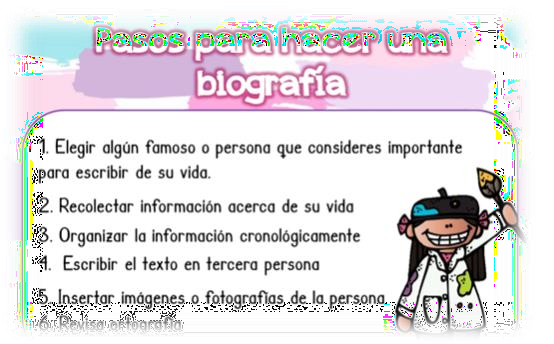 NOTA: no olvides ponerle la fecha a cada trabajo y tú nombre en la parte de arriba.ASIGNATURAAPRENDIZAJE ESPERADOPROGRAMADE TVACTIVIDADESSEGUIMIENTO YRETROALIMENTACIÓNVIERNESMatemáticasRepresentación e interpretación en tablas de doble entrada, o pictogramas de datos cuantitativos o cualitativos recolectados en el entorno.Usa la informaciónObserva la siguiente información y contesta las preguntas en tu cuaderno.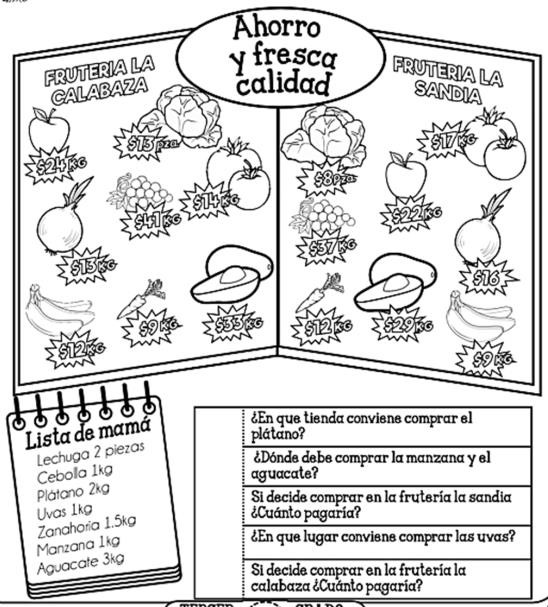 Realiza la página 39 y 40 de tu libro de matemáticas.Envía evidencias de tus trabajos al whatsApp de tu maestro (a), tienes hasta las 9:00 p.m de cada día.NOTA: no olvides ponerle la fecha a cada trabajo y tú nombre en la parte de arriba.VIERNESEducación socioemocionalIdentifica que se puede aprender del error y la dificultad, y lo vive con optimismo.La dificultad y el error: dos grandes oportunidades para aprenderContesta la siguiente frase en tu cuaderno:Es bueno cometer errores siempre y cuando los 	-.¿Por qué se dice que no es malo cometer errores¿Tú cometes errores?¿Qué haces cuando cometes uno?¿Cómo te sientes?Envía evidencias de tus trabajos al whatsApp de tu maestro (a), tienes hasta las 9:00 p.m de cada día.NOTA: no olvides ponerle la fecha a cada trabajo y tú nombre en la parte de arriba.VIERNESVida SaludablePractica hábitos de higiene personal y limpieza para el cuidado de animales y plantas en el hogar, la escuela y comunidad.Soy responsable en mi ambienteAprendamos a ser responsables…Escribe en el cuaderno ¿Qué responsabilidades se tienen el tener una planta? Y ¿Qué responsabilidades se obtienen con una mascota?El día de hoy limpia y riega una planta, para cuidar tu ambiente.Envía evidencias de tus trabajos al whatsApp de tu maestro (a), tienes hasta las 9:00 p.m de cada día.NOTA: no olvides ponerle la fecha a cada trabajo y tú nombre en la parte de arriba.